WORKSHEET  АMuseum website: http://kuskovo.ruVirtual tour: http://vr360.ru/kuskovo/03/Exercise 1. Read the description and find the name of the reception room. Underline appropriate words the elements of the décor and the furniture that you can see in this room. Describe the room.The most elegant of the palace drawing rooms got its name from the bright pink color of its wall and furniture silk upholstery.											card table ● portrait of Catherine I ● musical instrument ● grandfather clock ●porcelain Chinese vase● marble busts ● fireplace ● crystal girandole ● Flemish tapestries ● mirror in carved ●and gilded frame ●console table ● tiled stove ● parquet floor ● crystal chandelier ● portrait of Peter SheremetevExercise 2. Find the exhibit and describe it using the words.It is a				 which is called					 similar to__________________________ .   It plays					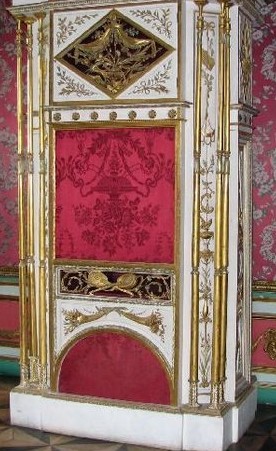 The organ’s case is made from		in the workshop of the famous			 Pavel SpolExercise 3. Describe the exhibit using the words.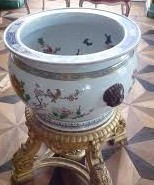 It is an																																																											Exercise 4. Describe the portrait using the words.The Portrait of Peter Sheremetev, 1770-72.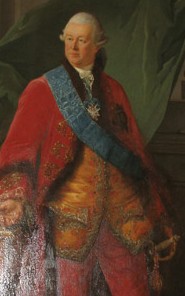 This canvas is one of museum’s masterpieces painted in  			 by 	French 			Nicholas Benjamin Delapierre. The portrait depicts 		of this country house. It is the 		portrait painted from nature. In the foreground of the picture the sitter is represented  				 	  standing elegantly dressed in 	with the Order of 	 the highest award in Russia. From Sheremetev’s 	.Exercise 5. Describe the portrait using the words.The Portrait of Catherine II, 1779.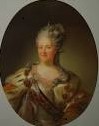 The teacher: 	                                                             Useful phrases                                                             Useful phrases                                                             Useful phrasesIn front of you is...To the left of the door…On your right you can see...The particular interest in this room is… The room is also remarkable for…The door leads into the next room...The portrait in the middle shows… The first painting on the left showsI'd like to point out...